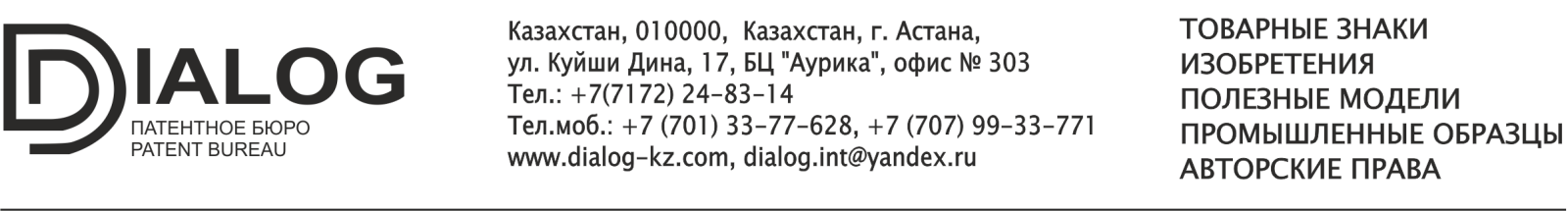 АНКЕТА ДЛЯ РЕГИСТРАЦИИ ТОВАРНОГО ЗНАКАПросим приложить к анкете скан-копию удостоверения личности (только для физ. лиц)1Полное наименование (для юр. лиц) или Ф.И.О. (для физ лиц) заявителя (владельца товарного знака)2Юридический адрес заявителя (для юр. лиц) или адрес прописки (для физ. лиц)3Почтовый адрес заявителя с индексом, контактные телефоны и e-mail4Банковские реквизиты заявителя, включая БИН/ИИН/ИНН, Должность и Ф.И.О. руководителя организации(только для юр. лиц и ИП)5Перечень товаров и/или услуг, в отношении которых будет использоваться товарный знак.Вы можете воспользоваться классификатором и выбрать нужные товары на сайте www.dialog-kz.com в разделе МКТУ 11. Если затрудняетесь с выбором, просто укажите произвольный перечень.6Изображение товарного знакаЕсли знак словесный, то просто впишите его в  соседний столбец, если знак комбинированный (слово+логотип) или изобразительный (только изображение), то просим выслать его изображение в формате JPEG, PNG, PDF7Желаете ли Вы провести предварительную проверку товарного знака на новизну?Предварительная проверка позволяет оценить шансы на регистрацию товарного знака до подачи заявки.Данная услуга оплачивается отдельно. Стоимость проверки будет сообщена дополнительно.Да/Нет (выбрать нужное)